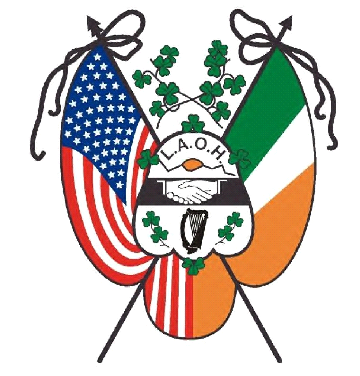 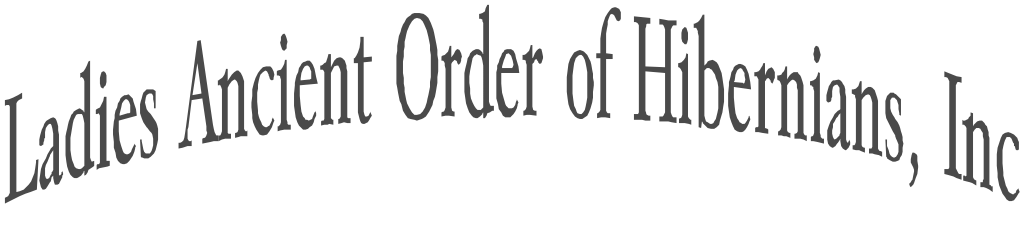                   Organized in 1894Sister Hibernians,					December 18, 2023I am attaching the LAOH National History reports for the year 2023.As voted on at convention the report due dates have changed.The new due dates are as follows:Division reports are due to the county board (if applicable) by March 31, 2024.If no County Board, they are due to the State by March 31, 2024.County Board reports are due to the state by April 30, 2024.State History reports are due to National Irish Historian by May 31, 2024.It was also voted on at convention to levy a fine for Divisions, Counties or States that are non-compliant. The fines are the same as for the annual reports. I have put an excerpt below from the History report that was submitted and voted on at convention 2022.It is the duty of the State Historians to review and organize reports by county and send in one report to the National Irish Historian. If you have any questions, please feel free to contact me. EXCERPTS from History report 2022.A motion was made by Patricia O’Connell and seconded by Stacy Blair, MI, that report dates be changes to Division reports due March 31, County (if applicable) April 30th and State reports to National by May 31st. Motion Carried.The Chair informed the committee that at the time of this convention meeting there are still States that have not submitted reports. She further stated that there is no consequence for said action. Discussion ensued.  A motion by Marilyn Madigan, NB, and second by Patricia O’Connell, NB, that fines for non-compliance should be the same as the fines for the annual reports. The Division level fine of $25.00 for first 7 days and then the second 7 days $25.00 more and then suspension. County level (if applicable) fine of $50.00 for first 7 days and second 7 days $50.00 more and then suspension of County. The State Board will be accessed $100.00 for the initial 7 days and then second 7 days $100.00 more with suspension of all activities of State Board for non-compliance. Motion carried.Yours in Friendship, Unity, and Christian Charity,Margaret (Peggy) Cornish141 N. Kinsella AveCovina, CA 91724626-331-3905LaohNationalhistorian@gmail.com	